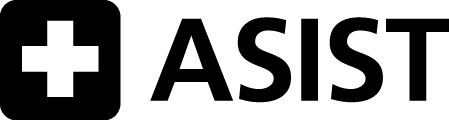 Helpers in Your Community: Is the helper  able, available and acceptable?eASIST Helpers in Your Community                           1B11.1EN2910 © 08/2013 LivingWorks Education PRINTED IN CANADA www.livingworks.net | 1CRISIS (DISTRESS) CENTER: (800)273-8255 Or Text HELP To 741-741CRISIS (DISTRESS) CENTER: (800)273-8255 Or Text HELP To 741-741Suicide Prevention Center: Baton Rouge Crisis Intervention Center (800)437-0303Suicide Prevention Center: Baton Rouge Crisis Intervention Center (800)437-0303TEEN LINE:   (504)777-3273         Crisis Teen  Text Line 741-741TEEN LINE:   (504)777-3273         Crisis Teen  Text Line 741-741Rape/Sexual Assault Center:  (800)656-4673; (855)435-7827Rape/Sexual Assault Center:  (800)656-4673; (855)435-7827Domestic Violence Hotline:  (800)-799-7233Domestic Violence Hotline:  (800)-799-7233Sexual Abuse Hotline: (800)-656-4673Sexual Abuse Hotline: (800)-656-4673Child Abuse Hotline: (855)-452-5437Child Abuse Hotline: (855)-452-5437Police: 911; Winnfield Pd: (318)628-3511; Winn Parish Sheriff's Office (318)628-4611Police: 911; Winnfield Pd: (318)628-3511; Winn Parish Sheriff's Office (318)628-4611Paramedic Emergency Medical Services Unit:  911 - Landline Displays Your Exact LocationParamedic Emergency Medical Services Unit:  911 - Landline Displays Your Exact LocationMental Health/SchoolViolence/Bullying/AngerManagement:Wings Of Eagles Behavioral Health (318)480-1321Mental Health/SchoolViolence/Bullying/AngerManagement:Wings Of Eagles Behavioral Health (318)480-1321Hospital Emergency Services: Winn Parish Medical Center (318)648-3014Hospital Emergency Services: Winn Parish Medical Center (318)648-3014HOMELESS SHELTERS:  HUD (318)443-0500 Ext 100; Google "211" Or Homelessshelterdirctory.OrgHOMELESS SHELTERS:  HUD (318)443-0500 Ext 100; Google "211" Or Homelessshelterdirctory.OrgYOUTH SHELTER:   HUD (318)443-0500  Ext 100YOUTH SHELTER:   HUD (318)443-0500  Ext 100MENTAL HEALTH OUTREACH CLINIC:  Behavioral Specialists Of Lousiana: (318)209-4033 MENTAL HEALTH OUTREACH CLINIC:  Behavioral Specialists Of Lousiana: (318)209-4033 CHILDREN/YOUTH PSYCHIATRIC CLINIC:  Dept Of Children & Family Services  (318)487-5227  CHILDREN/YOUTH PSYCHIATRIC CLINIC:  Dept Of Children & Family Services  (318)487-5227  Private Practitioners: Winn Family Medicine (318)648-2220Private Practitioners: Winn Family Medicine (318)648-2220Medical Clinic / General Practitioner: Winn Community Health Center (318)648-0375 Medical Clinic / General Practitioner: Winn Community Health Center (318)648-0375 Std Information And Testing Sites:  800-311-3435       Cdc- Std HotlineStd Information And Testing Sites:  800-311-3435       Cdc- Std HotlineDepartment Of Children And Family Services: (318)648-6805Department Of Children And Family Services: (318)648-6805Student Services: Kidsmatter2.OrgStudent Services: Kidsmatter2.OrgChild Care Referrals: Https://Childcarecenter.Us/County/Winn_LaChild Care Referrals: Https://Childcarecenter.Us/County/Winn_LaParent Training: Winn Parish Health Unit (318)628-2148Parent Training: Winn Parish Health Unit (318)628-2148Family Support Services: (318)628-2746 Family Support Office         Family Support Services: (318)628-2746 Family Support Office         SELF HELP GROUPS:   (318)269-7441 Anger Management; (318)524-7825 Healing Recovery Group; (318)596-0312 Bipolar Support Group; (318)225-7408 Marriage Counseling Group                                 SELF HELP GROUPS:   (318)269-7441 Anger Management; (318)524-7825 Healing Recovery Group; (318)596-0312 Bipolar Support Group; (318)225-7408 Marriage Counseling Group                                 Substance Abuse Counseling:  Winn Addiction Disorders Clinic (318)648-0018Substance Abuse Counseling:  Winn Addiction Disorders Clinic (318)648-0018Alcoholics Anonymous:  (318)561-6119Alcoholics Anonymous:  (318)561-6119Mental Health Services:  (318)487-5191       Central Louisiana Human Services DistrictMental Health Services:  (318)487-5191       Central Louisiana Human Services DistrictReligious/Spiritual Support:	 Any Local Church - The Religious Leader Is There To Support You.Religious/Spiritual Support:	 Any Local Church - The Religious Leader Is There To Support You.Legal Assistance/Victim-Witness Assistance:  (318) 628-2141 District Attorney's OfficeLegal Assistance/Victim-Witness Assistance:  (318) 628-2141 District Attorney's OfficeCommunity Corrections Officers:   (318) 628-4611 Winn SheriffCommunity Corrections Officers:   (318) 628-4611 Winn SheriffOther:     Savecenla.ComOther: Addiction Campus  (225)333-8556 Daniel.Gilmer@Addictioncampus.Com	Other: (318)473-0010  Dept Of Veterans AffairsOther: 211 Or (318)322-0400 (Resource Center)Other:  (318)442-6621 American Red CrossTrauma Therapy (EMDR): 318-308-3571Other: Https://Www.Depression-Anxiety-Stress-Test.Org/   Survivorsofsuicide.Com